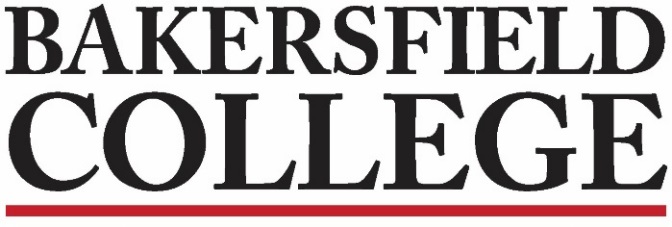 Program ReviewNovember 06, 2018L149AgendaChairs: Stephen Waller, Dean of Instruction; Emmanuel (Manny) Mourtzanos, Dean of Instruction, Fine & Performing Arts, Admin Co-Chair; Kimberly Nickell, ACDV, Faculty Co-Chair; Kristin Rabe, Media Services, Classified Co-ChairMembers: Mindy Wilmot, Library; Anna Poetker-Collins, Philosophy; Brenda Nyagwachi, FACE; Andrea Tumblin, Mathematics; Heather Baltis, Agriculture; Brent Burton, Fire Technology/EMS; Neeley Hatridge, Communication; Nicole Hernandez, Nursing; Keri Wolf, English; Jennifer Johnson, Nursing (Curriculum Liaison); Scott Dameron, Health & PE; Klint Rigby, Engineering and Industrial Technology; Jason Dixon, Engineering and Industrial Technology; Katie Ganster, Biology; Brent Wilson, Assessment Liaison Administrators: Michelle Bresso, Dean of InstructionSue Vaughn, Child Development Center;Classified Meg Stidham, CSEA designeeElisabeth Sampson, SGA Senator 8Present: Absent:2018-19 GoalsAlign the Program Review questions to ACCJC Standards and Strategic Directions for Spring 2019Fully implement eLumenWe need to do a survey this cycleGuided Pathways District Program ReviewRubric aligning resource requests and prioritization with Mission and Strategic Directions.1.Call to OrderNote taker- Roll2.Approval of Minutes-Sept. 18, 2018, Oct. 2, Oct. 30Approval of Agenda Items3.Fall Summary Report4.Strategic Directions5.District Program Review/Budget6.Budget Criteria Document